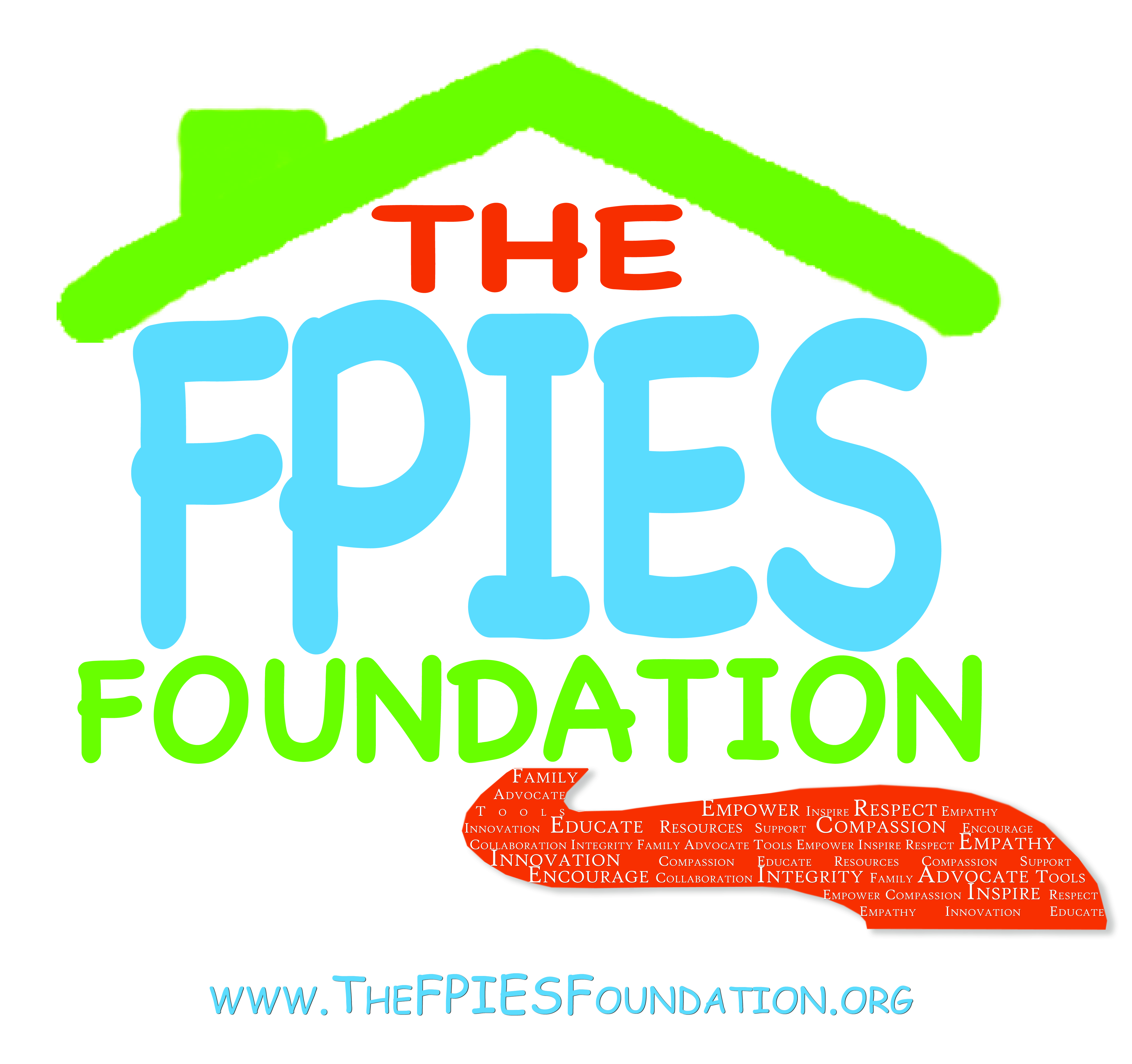 The FPIES Foundation Volunteer HandbookVolunteer ApplicationVolunteer AgreementVolunteer Job DescriptionCode of Ethics (included in job description)Conflict of Interest (Code of Ethics)Volunteer Confidentiality Agreement The FPIES Foundation Orientation (About/Mission/Vision/Values, and including o	organizational structure)Volunteer Self EvaluationVolunteer Member Removal PolicyProject proposal GuidelinesCommittee Guidelines (when/where applicable)